T.C. KÜTAHYA VALİLİĞİGÖKLER ŞEHİT ALİ KAZANKAYA İLKOKULU MÜDÜRLÜĞÜ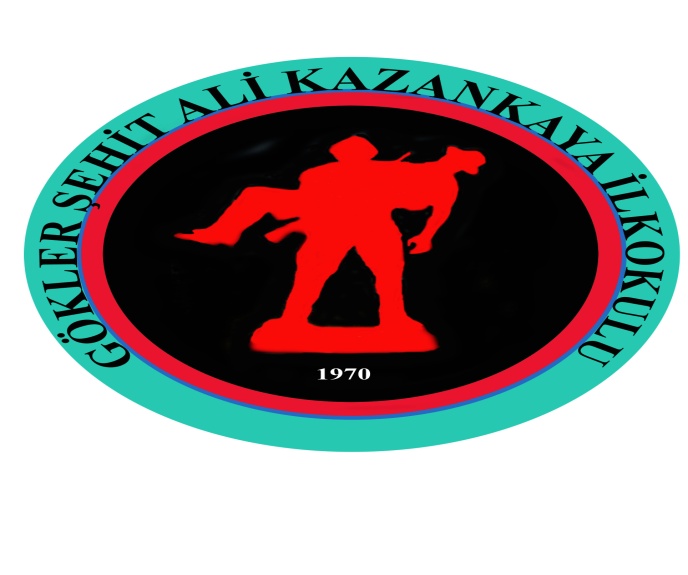 2019-2023 STRATEJİK PLANI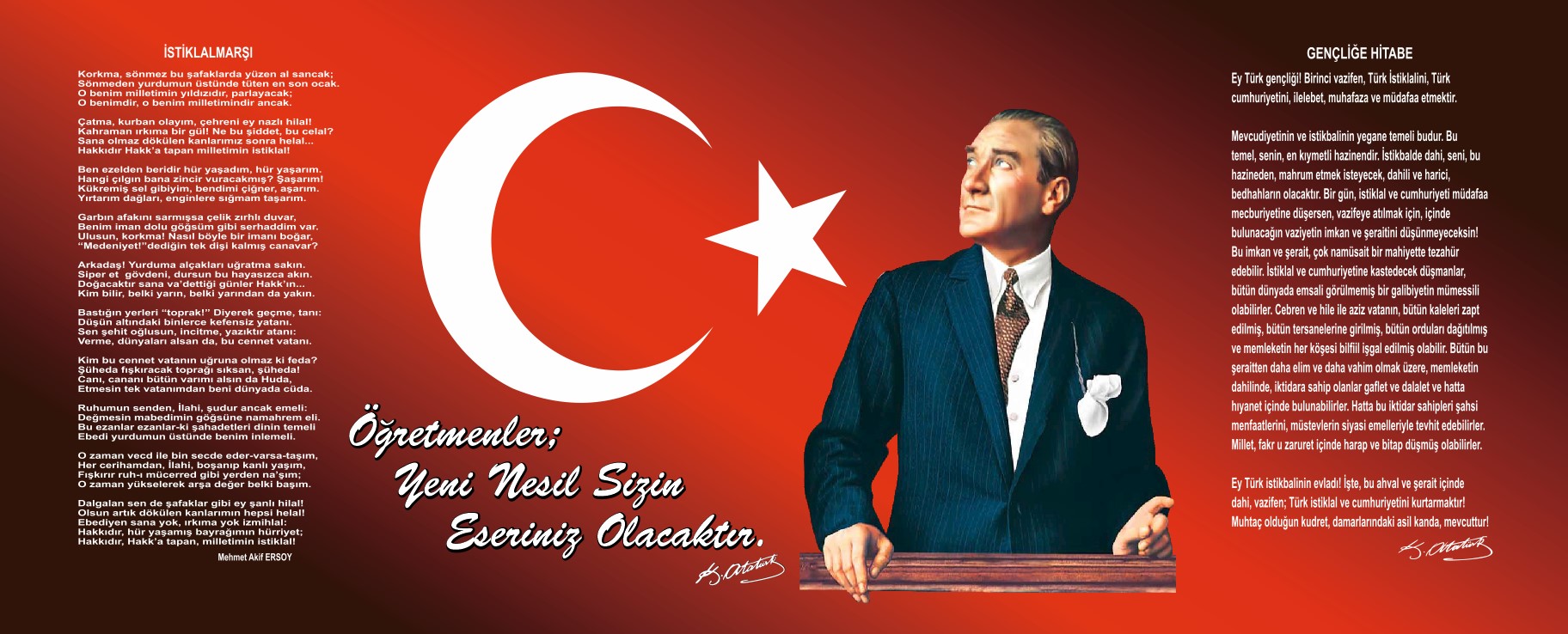 OKUL MÜDÜRÜ SUNUŞUSürdürülebilir sosyal ve ekonomik gelişmenin sağlanması, toplumun yaşam kalitesinin artması ve genç nüfusun değişen koşullara uyum sağlayarak ülkemizin küresel rekabette yerini alması için eğitim ve öğretim hayati önem taşımaktadır. Bu çerçevede okulumuz değişen ve dönüşen dünya şartlarını da göz önünde bulundurarak 21. yüzyılda aktif şekilde rol alacak yeni nesiller yetiştirme kararlılığındadır. Çağın gerektirdiği bilgi ve becerileri kazanmış, demokrasinin ve hukukun evrensel ilkeleri ile ortak millî ve manevi değerlerimizi özümsemiş bireylerin yetişmesine imkân sağlamak temel amacımızdır. Bu çerçevede okul öncesi eğitimden başlayarak eğitim ve öğretimin her kademesinde bütün bireylerin nitelikli eğitime eriştiği bir eğitim sistemi oluşturmayı hedeflemekteyiz. Yasalarla belirlenen hedefler doğrultusunda okulumuz, eğitim ve öğretime erişim,  eğitim ve öğretimde kalite ile kurumsal kapasitenin güçlendirilmesi alanlarında çalışmalarını yoğun bir şekilde sürdürmektedir. Bu kapsamda küresel gelişmeler, toplumun ve ekonominin talepleri; UNİCEF, UNESCO ve OECD gibi uluslararası kuruluşların eğitim ile ilgili raporları; Avrupa Birliği eğitim ve öğretim müktesebatı, 10. Kalkınma Planı, Hükümet Programları, Millî Eğitim Şura Kararları ve diğer üst politika belgeleri dikkate alınarak Gökler Ş.A.K. İlkokulu 2019-2023 Stratejik Planı hazırlanmıştır. Hazırlanan Stratejik Plan, okulumuzun çalışmalarını etkin ve verimli bir şekilde yürütmesini ve belirlenen stratejik amaçlara ulaşmasını sağlayacak bir yol haritası niteliğindedir.Nitelikli insan ve nitelikli toplumu amaçlayan; katılımcı, şeffaf ve hesap verebilir bir eğitim sistemi hedefi doğrultusunda hazırlanan Gökler Ş.A.K. İlkokulu 2019-2023 Stratejik Planı’nın 2023 vizyonuna ulaşılmasında azami katkıyı sağlamasını ve ülkemiz için hayırlı olmasını dilerim.                                                                               Ceyhan ALTINTAŞ                                                                                                                                   Gökler Ş.A.K. İlkokulu MüdürüİçindekilerSunuş	4İçindekiler	5BÖLÜM I: GİRİŞ ve PLAN HAZIRLIK SÜRECİ	6BÖLÜM II: DURUM ANALİZİ	7Okulun Kısa Tanıtımı 	7Okulun Mevcut Durumu: Temel İstatistikler	8PAYDAŞ ANALİZİ	13GZFT (Güçlü, Zayıf, Fırsat, Tehdit) Analizi	17Gelişim ve Sorun Alanları	19BÖLÜM III: MİSYON, VİZYON VE TEMEL DEĞERLER	22MİSYONUMUZ 	22VİZYONUMUZ 	22TEMEL DEĞERLERİMİZ 	23BÖLÜM IV: AMAÇ, HEDEF VE EYLEMLER	24TEMA I: EĞİTİM VE ÖĞRETİME ERİŞİM	24TEMA II: EĞİTİM VE ÖĞRETİMDE KALİTENİN ARTIRILMASI	27TEMA III: KURUMSAL KAPASİTE	31V. BÖLÜM: MALİYETLENDİRME	33BÖLÜM I: GİRİŞ ve PLAN HAZIRLIK SÜRECİ2019-2023 dönemi stratejik plan hazırlanması süreci Üst Kurul ve Stratejik Plan Ekibinin oluşturulmasıile başlamıştır. Ekip tarafından oluşturulan çalışma takvimi kapsamında ilk aşamada durum analizi çalışmaları yapılmış vedurum analizi aşamasında paydaşlarımızın plan sürecine aktif katılımını sağlamak üzere paydaş anketi, toplantı ve görüşmeler yapılmıştır.Durum analizinin ardından geleceğe yönelim bölümüne geçilerek okulumuzun amaç, hedef, gösterge ve eylemleri belirlenmiştir. Çalışmaları yürüten ekip ve kurul bilgileri altta verilmiştir.STRATEJİK PLAN ÜST KURULUOKULUN KISA TANITIMIOkulumuz Gökler İlkokulu olarak 1945 yılında Güney Mahallede 1 öğretmen 42 öğrenci ile ahşap geçici bir binada eğitim öğretime başlamıştır.1950 yılında Güney mahalleye 3 derslikli lojmanı içinde bir okul binası yapılmıştır.Bu binada 1970 yılına kadar eğitim öğretime devam edilmiştir.28 Mart 1970 Gediz depreminde yıkılmıştır.1970 yılında Kuzey mahalleye 8 derslikli prefabrik okul binası yapılıp bu bina 21 yıl eğitim öğretimini sürdürmüştür.18 Ekim 1991 de şu anki binanın temeli atılmış bina devlet millet işbirliği ile 1992-1993 eğitim öğretim yılına yetiştirilmiştir.Okulumuz 1997-1998 öğretim yılında 8 yıllık ilköğretim uygulamasına geçmiş bu tarihten itibaren GÖKLER ŞEHİT ALİ KAZANKAYA İLKÖĞRETİM OKULU adını almıştır.İlköğretim olarak ilk mezunlarını 1999-2000 yılında vermiştir.2005-2006 öğretim yılında tadilattan geçirilmiş kalorifer tesisatı kurulmuş yeni derslik ve çok amaçlı salon yapılmıştır.2012-2013 Eğitim Öğretim yılında 4+4+4 eğitim sistemine geçildiği için ilkokul olarak eğitim öğretime devam etmektedir. Okulun Mevcut Durumu: Temel İstatistiklerTemel Bilgiler Tablosu- Okul KünyesiÇalışan BilgileriOkulumuzun çalışanlarına ilişkin bilgiler altta yer alan tabloda belirtilmiştir.Çalışan Bilgileri TablosuOkulumuz Bina ve Alanları	Okulumuzun binası ile açık ve kapalı alanlarına ilişkin temel bilgiler altta yer almaktadır.Okul Yerleşkesine İlişkin Bilgiler Sınıf ve Öğrenci Bilgileri	Okulumuzda yer alan sınıfların öğrenci sayıları alttaki tabloda verilmiştir.Donanım ve Teknolojik KaynaklarımızTeknolojik kaynaklar başta olmak üzere okulumuzda bulunan çalışır durumdaki donanım malzemesine ilişkin bilgiye alttaki tabloda yer verilmiştir.Teknolojik Kaynaklar TablosuGelir ve Gider BilgisiOkulumuzun genel bütçe ödenekleri, okul aile birliği gelirleri ve diğer katkılarda dâhil olmak üzere gelir ve giderlerine ilişkin son iki yıl gerçekleşme bilgileri alttaki tabloda verilmiştir.PAYDAŞ ANALİZİKurumumuzun temel paydaşları öğrenci, veli ve öğretmen olmakla birlikte eğitimin dışsal etkisi nedeniyle okul çevresinde etkileşim içinde olunan geniş bir paydaş kitlesi bulunmaktadır. Paydaşlarımızın görüşleri anket, toplantı, dilek ve istek kutuları, elektronik ortamda iletilen önerilerde dâhil olmak üzere çeşitli yöntemlerle sürekli olarak alınmaktadır.Paydaş anketlerine ilişkin ortaya çıkan temel sonuçlara altta yer verilmiştir: Öğrenci Anketi Sonuçları:Olumlu Yönlerimiz:Öğretmenlerimizle ihtiyaç duyduğumuzda rahatlıkla görüşebilmekteyizOkul müdürü ve idarecilerle ihtiyaç duyduğumuzda rahatlıkla görüşebilmekteyizOkulda bizimle ilgili alınan kararlarda görüşlerimiz alınmaktadır.Öğretmenlerimiz yeniliğe açık olarak derslerin işlenişinde çeşitli yöntemler kullanmaktadır.Olumsuz Yönlerimiz:okulumuzda yeterli temizlik personeli bulunmamaktadır.okulumuzda rehber öğretmen olmamasından dolayı rehberlik hizmetinden yeterince yararlanamıyoruzÖğretmen Anketi Sonuçları:Olumlu Yönlerimiz: okulumuzda alınan kararlar çalışanların katılımıyla alınırkurumdaki tüm duyurular çalışanlara zamanında iletilir ve her türlü ödüllendirmede adil olma, tarafsızlık ve objektiflik sağlanırkendimi okulun değerli bir üyesi olarak görüyorumçalıştığım okul bana kendimi geliştirme imkanı tanımaktadırokul teknik ve araç gereç yönünden yeterli teknik donanıma sahiptir.okulda çalışanlara yönelik sosyal ve kültürel faaliyetler düzenlenir.okulda öğretmenler arasında ayrım yapılmamaktadır.okulumuzda yerelde ve toplum üzerinde olumlu bir etki bırakacak çalışmalar yapılmaktadır.yöneticilerimiz yaratıcı ve yenilikçi düşüncelerin üretilmesini teşvik etmektediryöneticiler okul vizyonunu, stratejilerini, iyileştirmeye açık alanlarını çalışanlarıyla paylaşırokulumuzda sadece öğretmenlerin kullanımına tahsis edilmiş yerler yeterlidir.Olumsuz Yönlerimiz:YOK.Veli Anketi Sonuçları:Olumlu Yönlerimiz:ihtiyaç duyduğumuzda idare ile rahatlıkla görüşebilmekteyiz.duyuruları zamanında öğrenmekteyizistek ve dileklerimiz dikkate alınmaktadır.öğretmenlerimiz yeniliğe açık olarak derslerin işlenişinde çeşitli yöntem ve teknikler kullanmaktadırlar.çocuklarımızın okulu sevdiğini düşünüyorumOlumsuz Yönlerimiz:profesyonel rehberlik hizmeti alamamaktayızbizleri ilgilendiren konularda istek ve görüşlerimiz her zaman dikkate alınmamaktadır.GZFT (Güçlü, Zayıf, Fırsat, Tehdit) Analizi *Okulumuzun temel istatistiklerinde verilen okul künyesi, çalışan bilgileri, bina bilgileri, teknolojik kaynak bilgileri ve gelir gider bilgileri ile paydaş anketleri sonucunda ortaya çıkan sorun ve gelişime açık alanlar iç ve dış faktör olarak değerlendirilerek GZFT tablosunda belirtilmiştir. Dolayısıyla olguyu belirten istatistikler ile algıyı ölçen anketlerden çıkan sonuçlar tek bir analizde birleştirilmiştir.Kurumun güçlü ve zayıf yönleri donanım, malzeme, çalışan, iş yapma becerisi, kurumsal iletişim gibi çok çeşitli alanlarda kendisinden kaynaklı olan güçlülükleri ve zayıflıkları ifade etmektedir ve ayrımda temel olarak okul müdürü/müdürlüğü kapsamından bakılarak iç faktör ve dış faktör ayrımı yapılmıştır. İçsel FaktörlerGüçlü YönlerZayıf YönlerDışsal FaktörlerFırsatlarTehditlerGelişim ve Sorun AlanlarıGelişim ve sorun alanları analizi ile GZFT analizi sonucunda ortaya çıkan sonuçların planın geleceğe yönelim bölümü ile ilişkilendirilmesi ve buradan hareketle hedef, gösterge ve eylemlerin belirlenmesi sağlanmaktadır. Gelişim ve sorun alanları ayrımında eğitim ve öğretim faaliyetlerine ilişkin üç temel tema olan Eğitime Erişim, Eğitimde Kalite ve kurumsal Kapasite kullanılmıştır. Eğitime erişim, öğrencinin eğitim faaliyetine erişmesi ve tamamlamasına ilişkin süreçleri; Eğitimde kalite, öğrencinin akademik başarısı, sosyal ve bilişsel gelişimi ve istihdamı da dâhil olmak üzere eğitim ve öğretim sürecinin hayata hazırlama evresini; Kurumsal kapasite ise kurumsal yapı, kurum kültürü, donanım, bina gibi eğitim ve öğretim sürecine destek mahiyetinde olan kapasiteyi belirtmektedir.Gelişim ve sorun alanlarına ilişkin GZFT analizinden yola çıkılarak saptamalar yapılırken yukarıdaki tabloda yer alan ayrımda belirtilen temel sorun alanlarına dikkat edilmesi gerekmektedir.Gelişim ve Sorun AlanlarımızBÖLÜM III: MİSYON, VİZYON VE TEMEL DEĞERLEROkul Müdürlüğümüzün Misyon, vizyon, temel ilke ve değerlerinin oluşturulması kapsamında öğretmenlerimiz, öğrencilerimiz, velilerimiz, çalışanlarımız ve diğer paydaşlarımızdan alınan görüşler, sonucundastratejik plan hazırlama ekibi tarafından oluşturulan Misyon, Vizyon, Temel Değerler;Okulumuz üst kurulana sunulmuş ve üst kurul tarafından onaylanmıştır.MİSYONUMUZDoğruluğu kavramış, yalan söylemeyen, milli ve manevi değerlere bağlı, davranışlarında kararlı ve samimi olan, aile ve vatanını koruma duygusuna sahip, iyi ve kötü zamanlarda hep dayanışmayı ön planda tutan, toplum menfaatinin kendi menfaatinden üstün olduğunu bilen, insanları birbirine bağlayan değerlere sahip çıkan, düşmanlık duyguları beslemeyen, ümitsizliğe düşmeyen, paylaşımcı ve hamiyetli bireyler yetiştirerek, Merkez ve belde ilkokullarına göre bir adım önde olmayı hedefleyen, başarıyı teşvik eden eğitim ve öğretim ortamlarını sağlamaktırVİZYONUMUZSürekli gelişen, Yönetim, öğretmen, çalışan, veli ve öğrencileriyle birbirine kenetlenmiş, paylaşımcı ve karşılıklı sorumlulukların bilincinde olan, yenilikçi ve güçlü bir yapıya sahip okul kültürü oluşturmaktırTEMEL DEĞERLERİMİZ1) Ülkemizin geleceğinden sorumluyuz.2) Eğitime yapılan yardımı kutsal sayar ve her türlü desteği veririz3) Kurumda çalışan herkesin katılımı ile sürecin devamlı olarak iyileştirileceğine ve geliştirileceğine inanırız.4) Mevcut ve potansiyel hizmet bekleyenlerin ihtiyaçlarına odaklanırız.5) Öğrencilerimiz bütün çalışmalarımızın odak noktasıdır.BÖLÜM IV: AMAÇ, HEDEF VE EYLEMLERTEMA I: EĞİTİM VE ÖĞRETİME ERİŞİMİN ARTIRILMASIEğitim ve öğretime erişim okullaşma ve okul terki, devam ve devamsızlık, okula uyum ve oryantasyon, özel eğitime ihtiyaç duyan bireylerin eğitime erişimi, yabancı öğrencilerin eğitime erişimi ve hayatboyu öğrenme kapsamında yürütülen faaliyetlerin ele alındığı temadır.Stratejik Amaç 1: Kayıt bölgemizde yer alan çocukların okullaşma oranlarını artıran, öğrencilerin uyum ve devamsızlık sorunlarını gideren etkin bir yönetim yapısı kurulacaktır.  Stratejik Hedef 1.1.Kayıt bölgemizde yer alan çocukların okullaşma oranları artırılacak ve öğrencilerin uyum ve devamsızlık sorunları da giderilecektir.Performans GöstergeleriEylemlerTEMA II: EĞİTİM VE ÖĞRETİMDE KALİTENİN ARTIRILMASIEğitim ve öğretimde kalitenin artırılması başlığı esas olarak eğitim ve öğretim faaliyetinin hayata hazırlama işlevinde yapılacak çalışmaları kapsamaktadır. Bu tema altında akademik başarı, sınav kaygıları, sınıfta kalma, ders başarıları ve kazanımları, disiplin sorunları, öğrencilerin bilimsel, sanatsal, kültürel ve sportif faaliyetleri ile istihdam ve meslek edindirmeye yönelik rehberlik ve diğer mesleki faaliyetler yer almaktadır. Stratejik Amaç 2: Öğrencilerimizin gelişmiş dünyaya uyum sağlayacak şekilde donanımlı bireyler olabilmesi için eğitim ve öğretimde kalite artırılacaktır.Stratejik Hedef 2.1.Öğrenme kazanımlarını takip eden ve velileri de sürece dâhil eden bir yönetim anlayışı ile öğrencilerimizin akademik başarıları ve sosyal faaliyetlere etkin katılımı artırılacaktır.Performans GöstergeleriEylemlerStratejik Hedef 2.2.Etkin bir rehberlik anlayışıyla, öğrencilerimizi ilgi ve becerileriyle orantılı bir şekilde üst öğrenime veya istihdama hazır hale getiren daha kaliteli bir kurum yapısına geçilecektir. Performans GöstergeleriEylemlerTEMA III: KURUMSAL KAPASİTEStratejik Amaç 3: Eğitim ve öğretim faaliyetlerinin daha nitelikli olarak verilebilmesi için okulumuzun kurumsal kapasitesi güçlendirilecektir. Stratejik Hedef 3.1.Okulumuz insana hizmet odaklı çalışan bir kurum haline getirilecek, yararlanıcıların memnuniyetleri ve çalışanların mesleki yeterlilikleri artırılacaktır.Performans GöstergeleriEylemlerV. BÖLÜM:MALİYETLENDİRME2019-2023 Stratejik Planı Faaliyet/Proje Maliyetlendirme TablosuVI. BÖLÜM:İZLEME VE DEĞERLENDİRMEGÖKLER ŞA.K.İLKOKULU  2019-2023  STRATEJİK PLANI İZLEME VE DEĞERLENDİRME MODELİİzleme, stratejik planın uygulanmasının sistematik olarak takip edilmesi ve raporlanması anlamını taşımaktadır. Değerlendirme ise, uygulama sonuçlarının amaç ve hedeflere kıyasla ölçülmesi ve söz konusu amaç ve hedeflerin tutarlılık ve uygunluğunun analizidir.Müdürlüğümüz Stratejik Planı’nın onaylanarak yürürlüğe girmesiyle birlikte, uygulamasının izleme ve değerlendirmesi de başlayacaktır. Plan’da yer alan stratejik amaç ve onların altında bulunan stratejik hedeflere ulaşılabilmek için yürütülecek çalışmaların izlenmesi ve değerlendirilmesini zamanında ve etkin bir şekilde yapılması Planda belirtilen sorumlu birimler tarafından bizzat izlenecek değerlendirilecek ve geliştirilecektir. Aşağıda birimlerin sorumluluk tablosu verilmiştir.İzleme ve değerlendirme, planda belirtilen performans göstergeleri dikkate alınarak yapılacaktır.Gökler Ş.A.K.İlkokulu 2019-2023 Stratejik Planı ve performans programlarında yer alan performans göstergelerinin gerçekleşme durumlarının tespit edilmesi,Performans göstergelerinin gerçekleşme durumlarının hedeflerle kıyaslanması,Sonuçların raporlanması ve paydaşlarla paylaşımı,Güncelleme dâhil gerekli tedbirlerin alınmasısüreçleri oluşturmaktadır.Gökler Ş.A.K.İlkokulu 2019-2023 Stratejik Planı’nda yer alan performans göstergelerinin gerçekleşme durumlarının tespiti yılda iki kez yapılacaktır. Yılın ilk altı aylık dönemini kapsayan birinci izleme kapsamında, SGB tarafından harcama birimlerinden sorumlu oldukları göstergeler ile ilgili gerçekleşme durumlarına ilişkin veriler toplanarak konsolide edilecektir. Göstergelerin gerçekleşme durumları hakkında hazırlanan rapor üst yöneticiye sunulacak ve böylelikle göstergelerdeki yıllık hedeflere ulaşılmasını sağlamak üzere gerekli görülebilecek stratejilerin alınması sağlanacaktır.Yılın tamamını kapsayan ikinci izleme dâhilinde SGB tarafından harcama birimlerinden sorumlu oldukları göstergeler ile ilgili yıl sonu gerçekleşme durumlarına ait veriler toplanarak konsolide edilecektir. Yıl sonu gerçekleşme durumları, varsa gösterge hedeflerinden sapmalar ve bunların nedenleri üst yönetici başkanlığında harcama birim yöneticilerince değerlendirilerek gerekli tedbirlerin alınması sağlanacaktır. Ayrıca stratejik planın yıllık izleme ve değerlendirme raporu hazırlanarak kamuoyu ile paylaşılacaktır.Tablo 5: İzleme ve Değerlendirme SüreciÜst Kurul BilgileriÜst Kurul BilgileriEkip BilgileriEkip BilgileriAdı SoyadıUnvanıAdı SoyadıUnvanıCeyhan ALTINTAŞOkul MüdürüRamazan İZGİMüdür YardımcısıRamazan İZGİMüdür Yardımcısıİbrahim BAYRAMSınıf ÖğretmeniMurat ARIKOkul Aile Birliği Başk.Osman SARISınıf ÖğretmeniOkan UYANIKERSınıf Öğretmeniİpek KARABOĞAZSınıf Öğretmeniİli: KÜTAHYAİli: KÜTAHYAİli: KÜTAHYAİli: KÜTAHYAİlçesi: GEDİZİlçesi: GEDİZİlçesi: GEDİZİlçesi: GEDİZAdres:Gökler Kasabası Kuzey MahalleGökler Kasabası Kuzey MahalleGökler Kasabası Kuzey MahalleCoğrafi Konum (link):Coğrafi Konum (link):http://goklersakilkokulu.meb.k12.tr/tema/harita.phphttp://goklersakilkokulu.meb.k12.tr/tema/harita.phpTelefon Numarası: 0274 428 10 190274 428 10 190274 428 10 19Faks Numarası:Faks Numarası:e- Posta Adresi:goklersak4343@gmail.comgoklersak4343@gmail.comgoklersak4343@gmail.comWeb sayfası adresi:Web sayfası adresi:goklersakilkokulu@meb.k12.trgoklersakilkokulu@meb.k12.trKurum Kodu:709518709518709518Öğretim Şekli:Öğretim Şekli:Tam GünTam GünOkulun Hizmete Giriş Tarihi : 1992Okulun Hizmete Giriş Tarihi : 1992Okulun Hizmete Giriş Tarihi : 1992Okulun Hizmete Giriş Tarihi : 1992Toplam Çalışan SayısıToplam Çalışan Sayısı1414Öğrenci Sayısı:Kız6161Öğretmen SayısıKadın55Öğrenci Sayısı:Erkek8585Öğretmen SayısıErkek77Öğrenci Sayısı:Toplam146146Öğretmen SayısıToplam1212Derslik Başına Düşen Öğrenci SayısıDerslik Başına Düşen Öğrenci SayısıDerslik Başına Düşen Öğrenci Sayısı14Şube Başına Düşen Öğrenci SayısıŞube Başına Düşen Öğrenci SayısıŞube Başına Düşen Öğrenci Sayısı14Öğretmen Başına Düşen Öğrenci SayısıÖğretmen Başına Düşen Öğrenci SayısıÖğretmen Başına Düşen Öğrenci Sayısı14Şube Başına 30’dan Fazla Öğrencisi Olan Şube SayısıŞube Başına 30’dan Fazla Öğrencisi Olan Şube SayısıŞube Başına 30’dan Fazla Öğrencisi Olan Şube Sayısı0Öğrenci Başına Düşen Toplam Gider MiktarıÖğrenci Başına Düşen Toplam Gider MiktarıÖğrenci Başına Düşen Toplam Gider MiktarıÖğretmenlerin Kurumdaki Ortalama Görev SüresiÖğretmenlerin Kurumdaki Ortalama Görev SüresiÖğretmenlerin Kurumdaki Ortalama Görev Süresi14Unvan*ErkekKadınToplamOkul Müdürü ve Müdür Yardımcısı202Sınıf Öğretmeni549Branş Öğretmeni011Rehber Öğretmen000İdari Personel000Yardımcı Personel112Güvenlik Personeli000Toplam Çalışan Sayıları8614Okul BölümleriOkul BölümleriÖzel AlanlarVarYokOkul Kat SayısıZemin+1Çok Amaçlı SalonvarDerslik Sayısı11Çok Amaçlı SahavarDerslik Alanları (m2)25KütüphanevarKullanılan Derslik Sayısı11Fen LaboratuvarıyokŞube Sayısı10Bilgisayar Laboratuvarıyokİdari Odaların Alanı (m2)35İş AtölyesiyokÖğretmenler Odası (m2)25Beceri AtölyesiyokOkul Oturum Alanı (m2)378PansiyonyokOkul Bahçesi (Açık Alan)(m2)2998Okul Kapalı Alan (m2)756Sanatsal, bilimsel ve sportif amaçlı toplam alan (m2)100Kantin (m2)YokTuvalet Sayısı9SINIFIKızErkekToplamSINIFIKızErkekToplamANASINIFI511161/A87151/B69152/A79162/B79163/A109193/B79163/C0114/A59144/B61218Akıllı Tahta Sayısı0TV Sayısı0Masaüstü Bilgisayar Sayısı4Yazıcı Sayısı1Taşınabilir Bilgisayar Sayısı2Fotokopi Makinası Sayısı2Projeksiyon Sayısı4İnternet Bağlantı Hızı16 MbpsBütçe / Yıl201620172018Gelir Miktarı4568.205655.323178.32Gider Miktarı1245.3348571648Fark3322.87798.321530.32ÖğrencilerSınıf mevcutlarının uygun olmasıÇalışanlarKurum kültürünün oluşturulmuş olmasıVelilerÖğretmenler ile kolayca iletişime geçebilmeye imkanlarının olmasıBina ve YerleşkeBinanın 2 katlı olması ve bahçenin büyüklüğü çeşitli faaliyetler için olmasıDonanımDers araç gereçleri ve teknolojik açıdan tamam olması Bütçe2550Yönetim SüreçleriOkul vizyonunun ve misyonunun belirlenmiş olması.İletişim SüreçleriKurum içi iletişim kanallarının açık olmasıÖğrencilerÖğrenci ve velilerin eğitim öğretime yeterli ilgi göstermemesiÇalışanlarÜcretli öğretmen çalıştırıyor olmakVelilerVelilerin okul ile iletişiminin az olması.Bina ve YerleşkeŞehir merkezine uzaklığı, ulaşımının kısıtlı oluşu.BütçeOkulun bütçesinin olmaması.PolitikMülki ve yerel yetkililerle olan olumlu diyalog ve iş birliğiEkonomikHayırseverlerin varlığıSosyolojikOkulumuzun diğer	okullar ve kurumlarla iletişiminin güçlü olmasıMevzuat-YasalHizmet alanların beklenti ve görüşlerinin dikkate alınmasıPolitikParçalanmış ve problemli ailelerEkonomikVelilerin ekonomik durumunun düşük oluşuSosyolojikMedyanın eğitici görevini yerine getirmemesiTeknolojikÖğrencilerin evlerinde bulunan cep telefonu ve bilgisayarlarEğitime ErişimEğitimde KaliteKurumsal KapasiteOkullaşma OranıAkademik BaşarıKurumsal İletişimOkula Devam/ DevamsızlıkSosyal, Kültürel ve Fiziksel GelişimKurumsal YönetimOkula Uyum, OryantasyonSınıf Tekrarı(silinecek)Bina ve YerleşkeÖzel Eğitime İhtiyaç Duyan Bireylerİstihdam Edilebilirlik ve YönlendirmeDonanımYabancı ÖğrencilerÖğretim YöntemleriTemizlik, HijyenHayatboyu ÖğrenmeDers araç gereçleriİş Güvenliği, Okul GüvenliğiTaşıma ve servis1.TEMA: EĞİTİM VE ÖĞRETİME ERİŞİM1.TEMA: EĞİTİM VE ÖĞRETİME ERİŞİM1Bütün eğitim ve öğretim düzeyindeki çocuklarımıza yeterli yönlendirmeler yapılarak bir üst eğitim kurumuna devamının sağlayarak eğitim öğretime katılmalarını en üst düzeyde olması sağlanacak.2Okul öncesi eğitimde ilkokul 1. sınıfa göre 5 yaş grubunda %60-85, 3-5 yaş okullaşmada   (36-66 Ay ) %20-40 oranı bandında olmak.3Okul öncesi eğitimde 55-66 ay çocuk sayısının 1. sınıfa oranını % 60-70 aralığında tutmak.4İlkokullarda net okullaşmanın %100aralığında olacak şekilde erişimi sağlamak, devam etmeyen öğrenci sayısını sıfırlamak.5Özel eğitime ve kaynaştırma eğitimine ihtiyacı olup da RAM raporu olmayan öğrenci sayısı sıfırlanacaktır. Ağır ve orta düzeyde zihinsel engelli olup sınıfta ders işlemesi mümkün olmayan öğrenciler tespit edilerek  gerekirse bu öğrenciler için evde eğitim yapılacak, özel eğitim sınıfı ve destek odası açılacaktır.6Bütün eğitim ve öğretim düzeyindeki çocuklarımıza yeterli yönlendirmeler yapılarak bir üst eğitim kurumuna devamının sağlayarak eğitim öğretime katılmalarını en üst düzeyde olması sağlanacak.2.TEMA: EĞİTİM VE ÖĞRETİMDE KALİTE2.TEMA: EĞİTİM VE ÖĞRETİMDE KALİTE1Ortaokula öğrenci göndermedeki okul başarısını bir önceki yıla göre %  1 yükseltmek 2Öğrenci öğretim başarısını önceki her yıla göre % 1-5 bandında artırmak.3Öğrenci sosyal, kültürel, bilimsel, sportif vb. eğitim faaliyetlerini katılım ve başarısını bir önceki yıla göre her yıl % 1-5 bandında artırmak.4Öğrenci ve velilerimize kitap okuma alışkanlığını kazandırmak. 5Okul-veli-öğrenci, iletişimini geliştirmek. Velilerin eğitimime katılımlarını sağlamak.6Okulumuzda sağlıklı beslenme alışkanlıkları kazandırmak.7Öğrencilerin bireysel ve toplumsal sorunları tanıma ve bu sorunlara çözüm yolu arama alışkanlığı kazandırmak.8Eğitim öğretim yılı içerisinde düzenlenen çevreyi tanıma, sosyal kültürel amaçlı geziye giden öğrenci sayısını  % 100 çıkarmak.9Derslerde ve yarışmalarda başarılı öğrenciler belge ile ödüllendirilerek daha da başarılı olmaları hedeflenmektedir.3.TEMA: KURUMSAL KAPASİTE3.TEMA: KURUMSAL KAPASİTE1Okul yöneticilerimizin, öğretmen ve personelin imkanlar dahilinde her yıl bir seminere katılmalarını ve gelişmelerine katkı sağlamak2Okulumuzun bahçesindeki futbol, basketbol ve voleybol sahasının eksiklikleri tespit edilip giderilerek eğitimde aktif olarak kullanımı sağlanacaktır.3Okulumuzun bahçe ve çevre düzenlemesi yapılacaktır.4Okulumuzda mevcut teknolojiden yararlanan öğrenci sayısını % 100’e çıkarmak.5Okulumuzda mevcut kitaplık oyun odasını kullanan öğrenci sayısını % 100'e çıkarmak.6Okulumuzda çalışanların memnuniyet oranını yılsonunda %95-100 bandına çıkarılacaktır.7Öğrenci memnuniyet oranı 4 yılsonunda % 95-100 bandına çıkarılacaktır.         NoPERFORMANSGÖSTERGESİPERFORMANSGÖSTERGESİPERFORMANSGÖSTERGESİMevcutHEDEFHEDEFHEDEFHEDEFHEDEFNoPERFORMANSGÖSTERGESİPERFORMANSGÖSTERGESİPERFORMANSGÖSTERGESİ201820192020202120222023PG 1.1.1Kayıt bölgesindeki öğrencilerden okula kayıt yaptıranların oranı (%)Kayıt bölgesindeki öğrencilerden okula kayıt yaptıranların oranı (%)Kayıt bölgesindeki öğrencilerden okula kayıt yaptıranların oranı (%)100100100100100100PG 1.1.2İlkokul birinci sınıf öğrencilerinden en az bir yıl okul öncesi eğitim almış olanların oranı (%)İlkokul birinci sınıf öğrencilerinden en az bir yıl okul öncesi eğitim almış olanların oranı (%)İlkokul birinci sınıf öğrencilerinden en az bir yıl okul öncesi eğitim almış olanların oranı (%)80100100100100100PG 1.1.3Okula yeni başlayan öğrencilerden oryantasyon eğitimine katılanların oranı (%)Okula yeni başlayan öğrencilerden oryantasyon eğitimine katılanların oranı (%)Okula yeni başlayan öğrencilerden oryantasyon eğitimine katılanların oranı (%)100100100100100100PG 1.1.4Bir eğitim ve öğretim döneminde 20 gün ve üzeri devamsızlık yapan öğrenci oranı (%)Bir eğitim ve öğretim döneminde 20 gün ve üzeri devamsızlık yapan öğrenci oranı (%)1.Sınıf000000PG 1.1.4Bir eğitim ve öğretim döneminde 20 gün ve üzeri devamsızlık yapan öğrenci oranı (%)Bir eğitim ve öğretim döneminde 20 gün ve üzeri devamsızlık yapan öğrenci oranı (%)2.Sınıf000000PG 1.1.4Bir eğitim ve öğretim döneminde 20 gün ve üzeri devamsızlık yapan öğrenci oranı (%)Bir eğitim ve öğretim döneminde 20 gün ve üzeri devamsızlık yapan öğrenci oranı (%)3.Sınıf000000PG 1.1.4Bir eğitim ve öğretim döneminde 20 gün ve üzeri devamsızlık yapan öğrenci oranı (%)Bir eğitim ve öğretim döneminde 20 gün ve üzeri devamsızlık yapan öğrenci oranı (%)4.Sınıf000000PG 1.1.5Bir eğitim ve öğretim döneminde 20 gün ve üzeri devamsızlık yapan yabancı öğrenci oranı (%)Bir eğitim ve öğretim döneminde 20 gün ve üzeri devamsızlık yapan yabancı öğrenci oranı (%)1.Sınıf000000PG 1.1.5Bir eğitim ve öğretim döneminde 20 gün ve üzeri devamsızlık yapan yabancı öğrenci oranı (%)Bir eğitim ve öğretim döneminde 20 gün ve üzeri devamsızlık yapan yabancı öğrenci oranı (%)2.Sınıf000000PG 1.1.5Bir eğitim ve öğretim döneminde 20 gün ve üzeri devamsızlık yapan yabancı öğrenci oranı (%)Bir eğitim ve öğretim döneminde 20 gün ve üzeri devamsızlık yapan yabancı öğrenci oranı (%)3.Sınıf000000PG 1.1.5Bir eğitim ve öğretim döneminde 20 gün ve üzeri devamsızlık yapan yabancı öğrenci oranı (%)Bir eğitim ve öğretim döneminde 20 gün ve üzeri devamsızlık yapan yabancı öğrenci oranı (%)4.Sınıf000000PG 1.1.6Okulun özel eğitime ihtiyaç duyan bireylerin kullanımına uygunluğu (0-1) Okulun özel eğitime ihtiyaç duyan bireylerin kullanımına uygunluğu (0-1) Asansör000000PG 1.1.6Okulun özel eğitime ihtiyaç duyan bireylerin kullanımına uygunluğu (0-1) Okulun özel eğitime ihtiyaç duyan bireylerin kullanımına uygunluğu (0-1) Rampa111111PG 1.1.6Okulun özel eğitime ihtiyaç duyan bireylerin kullanımına uygunluğu (0-1) Okulun özel eğitime ihtiyaç duyan bireylerin kullanımına uygunluğu (0-1) Engelli WC111111PG 1.1.6Okulun özel eğitime ihtiyaç duyan bireylerin kullanımına uygunluğu (0-1) Okulun özel eğitime ihtiyaç duyan bireylerin kullanımına uygunluğu (0-1) Yürüme Şeridi011111PG 1.1.7Dezavantajlı öğrencilerAnne/baba ayrılmış öğrenci sayısıAnne/baba ayrılmış öğrenci sayısı1086420PG 1.1.7Dezavantajlı öğrencilerAnne/baba vefat etmiş öğrenci sayısıAnne/baba vefat etmiş öğrenci sayısı5PG 1.1.7Dezavantajlı öğrenciler1.Derece Şehit yakını olan öğrenci sayısı1.Derece Şehit yakını olan öğrenci sayısı1PG 1.1.8Kaynaştırma eğitimi alan öğrenci sayısıKaynaştırma eğitimi alan öğrenci sayısıKaynaştırma eğitimi alan öğrenci sayısı132210PG 1.1.9Evde eğitim alan öğrenci sayısıEvde eğitim alan öğrenci sayısıEvde eğitim alan öğrenci sayısı000000PG.1.1.10Yabancı Dil Mesleki Gelişim Programlarına katılan yabancı dil öğretmen sayısıYabancı Dil Mesleki Gelişim Programlarına katılan yabancı dil öğretmen sayısıYabancı Dil Mesleki Gelişim Programlarına katılan yabancı dil öğretmen sayısı000111PG.1.1.11Tasarım-beceri atölyesi sayısıTasarım-beceri atölyesi sayısıTasarım-beceri atölyesi sayısı001222NoEylem İfadesiEylem SorumlusuEylem Tarihi1.1.1Okul öncesi eğitimin önemini anlatmak için çağ nüfusundaki çocukları olan vatandaşları ziyaret etmek. OkulİdaresiAnasınıfı Öğrt.1.1.2Çocukların okula erişimi ağlandıktan sonra bu erişimin kalıcılığı için okulun öğrenci için bir oyun alanı olmakla birlikte ilkokula hazırlık olduğunu velilere eğitim yoluyla aktarmak.OkulİdaresiAnasınıfı Öğrt.1.1.3Devamsızlık yapan öğrencilerin velileri ile özel aylık  toplantı ve görüşmeler yapılacaktır.Rehberlik ServisiHer ayın son haftası1.1.4Yabancı uyruklu öğrencilerin devamsızlıklarını önlemek için çalışma yapılacaktır.Rehberlik ServisiDers yılı süresince1.1.5Okulumuzun fiziki ortamları( asansör, rampa, engelli wc) özel eğitime ihtiyaç duyan bireylerin gereksinimlerine uygun biçimde düzenlenecek, eksiklikleri giderilecektir.Okul İdaresiRehberlik ServisiOkul Aile BirliğiDers yılı süresince1.1.6Dezavantajlı öğrencilere, okulda her türlü fırsat eşitliği sağlanacak önlemler alınacaktırOkul İdaresiRehberlik ServisiDers yılı süresince1.1.7Kaynaştırma eğitimi alan ve alması gereken öğrenciler için önlemler alınacak, destek eğitim odası aktif olarak kullanılacaktır.Okul İdaresiRehberlik ServisiOkul BEP BirimiDers yılı süresince1.1.8Evde eğitim alması gereken öğrencilerin eğitimleri sınıf-seviyelerine uygun olarak tamamlanacaktır.Okul İdaresiRehberlik ServisiDers yılı süresince1.1.9Devamsızlığı önlememeye yönelik uygulanan Veli Ziyaretleri arttırılarak devam edecektir.Okul Gelişim Yönetim EkibiKasım ayı başı1.1.10Yabancı dil öğretmeninin Yabancı Dil Mesleki Gelişim Programlarına katılımı sağlanacaktır.Okul İdaresiDers yılı süresince1.1.11İlkokul gelişimsel açıdan yeniden yapılandırılacak ve tasarım beceri atölyeleri kurulacaktır.Okul İdaresi Okul Aile BirliğiDers yılı süresinceNoPERFORMANSGÖSTERGESİPERFORMANSGÖSTERGESİMevcutHEDEFHEDEFHEDEFHEDEFHEDEFNoPERFORMANSGÖSTERGESİPERFORMANSGÖSTERGESİ201820192020202120222023PG 2.1.1Okulda öğrenci gelişimine yönelik yapılan faaliyet sayısı (Hijyen, sağlıklı beslenme, trafik eğitimi vb.)Okulda öğrenci gelişimine yönelik yapılan faaliyet sayısı (Hijyen, sağlıklı beslenme, trafik eğitimi vb.)334455PG 2.1.24. Sınıf öğrencilerinden takdir belgesi alanların oranı4. Sınıf öğrencilerinden takdir belgesi alanların oranı354045505560PG 2.1.34.Sınıf öğrencilerinden teşekkür belgesi alanların oranı4.Sınıf öğrencilerinden teşekkür belgesi alanların oranı303540454550PG 2.1.4Kütüphanede öğrenci başına düşen kitap sayısıKütüphanede öğrenci başına düşen kitap sayısı101214161820PG 2.1.5Kütüphaneden faydalanan öğrenci oranıKütüphaneden faydalanan öğrenci oranı505560657075PG 2.1.6Öğrenci başına okunan kitap sayısıÖğrenci başına okunan kitap sayısı101113151719PG 2.1.7Sosyal, kültürel faaliyetlere katılan öğrenci oranıEdebi (kompozisyon, şiir, tiyatro)234567PG 2.1.7Sosyal, kültürel faaliyetlere katılan öğrenci oranıSportif012345PG 2.1.7Sosyal, kültürel faaliyetlere katılan öğrenci oranıSanatsal (müzik, resim vb.)234567PG 2.1.7Sosyal, kültürel faaliyetlere katılan öğrenci oranıBilimsel012345PG 2.1.7Sosyal, kültürel faaliyetlere katılan öğrenci oranıDeğerler Eğitimi123456PG 2.1.7Sosyal, kültürel faaliyetlere katılan öğrenci oranıDiğer (gezi, fuar, sergi vb.)122334PG 2.1.8Veli toplantılarına katılan veli oranı1.sınıf9090909595100PG 2.1.8Veli toplantılarına katılan veli oranı2.sınıf808585859090PG 2.1.8Veli toplantılarına katılan veli oranı3.sınıf707575758085PG 2.1.8Veli toplantılarına katılan veli oranı4.sınıf808585859090PG 2.1.9Diğer kurumlarla yapılan iş birliği sayısı ( Üniversite, STK, Devlet Kurumları vb. )Diğer kurumlarla yapılan iş birliği sayısı ( Üniversite, STK, Devlet Kurumları vb. )122334PG 2.1.10Yıl boyunca yapılan proje sayısı ( Ulusal Ajans, ZEKA vb.)Yıl boyunca yapılan proje sayısı ( Ulusal Ajans, ZEKA vb.)011122PG 2.1.11Yıl boyunca yapılan seminer, konferans, panel vb. etkinlik sayısıYıl boyunca yapılan seminer, konferans, panel vb. etkinlik sayısı345678PG 2.1.12Mahalli spor kulüplerinden yararlanan öğrenci oranı Mahalli spor kulüplerinden yararlanan öğrenci oranı 011111PG 2.1.13Ders Dışı Eğitim Faaliyetleri kapsamında açılan kurs sayısıDers Dışı Eğitim Faaliyetleri kapsamında açılan kurs sayısı011111PG 2.1.14Ders Dışı Eğitim Faaliyetleri kapsamında açılan kurslara katılan öğrenci oranı %Ders Dışı Eğitim Faaliyetleri kapsamında açılan kurslara katılan öğrenci oranı %01015202025PG 2.1.15Öğrencilerin yabancı dil dersi yıl sonu başarı puanı ortalamasıÖğrencilerin yabancı dil dersi yıl sonu başarı puanı ortalaması808585859090PG 2.1.16İYEP kapsamında açılan kurs sayısıİYEP kapsamında açılan kurs sayısı111111PG 2.1.17İYEP kapsamında eğitim alan öğrenci oranıİYEP kapsamında eğitim alan öğrenci oranı543210NoEylem İfadesiEylem SorumlusuEylem Tarihi2.1.1İYEP kapsamında açılan kurslara öğrencilerin devamını sağlamakOkulKurs zamanı2.1.2Öğrencileri yabancı dil eğitimi konusunda bilinçlendirmek ve yabancı dili sevdirmekOkul personeliEğitim öğretim yılı süresince2.1.3Velilerin okul ile işbirliğini sürekli tutmakOkulEğitim öğretim yılı süresinceNoPERFORMANSGÖSTERGESİMevcutMevcutHEDEFHEDEFHEDEFHEDEFHEDEFNoPERFORMANSGÖSTERGESİ2018201920192020202120222023PG 2.2.1Rehberlik servisinden bireysel olarak yararlanan öğrenci oranı1333220PG 2.2.2Eğitim-öğretim faaliyetlerinin korkudan, şiddetten ve endişeden arındırılması için gerçekleştirilen rehberlik faaliyeti sayısı0111111PG 2.2.3Velilere yönelik yapılan eğitsel rehberlik sayısı1222233NoEylem İfadesiEylem SorumlusuEylem Tarihi2.2.1Rehber öğretmen yardımıyla öğrencilere ve velilere eğitim öğretim süreci içinde eğitimler vermekOkulEğitim öğretim yılı süresinceNoPERFORMANSGÖSTERGESİPERFORMANSGÖSTERGESİMevcutHEDEFHEDEFHEDEFHEDEFHEDEFNoPERFORMANSGÖSTERGESİPERFORMANSGÖSTERGESİ201820192020202120222023PG 3.1.1Lisansüstü eğitimi tamamlamış personel oranı(%)Öğretmen 001223PG 3.1.1Lisansüstü eğitimi tamamlamış personel oranı(%)Yönetici001222PG 3.1.2Memnuniyet anketi oranlarıÖğrenci8587889095100PG 3.1.2Memnuniyet anketi oranlarıVeli8587889095100PG 3.1.2Memnuniyet anketi oranlarıPersonel90909595100100PG 3.1.3Okulun güvenlik durumuGüvenlik Personeli000000PG 3.1.3Okulun güvenlik durumuKamera666666PG 3.1.3Okulun güvenlik durumuOkul çevre duvarı111111PG 3.1.3Okulun güvenlik durumuYangın Sistemi122222PG 3.1.4Yıl içerisinde hizmet içi eğitim faaliyetlerine katılan personel oranıYıl içerisinde hizmet içi eğitim faaliyetlerine katılan personel oranı101010202020PG 3.1.52023 Vizyonu kapsamında alınan rozet sayısı2023 Vizyonu kapsamında alınan rozet sayısı011111PG 3.1.6Kalite etiketi sahiplik durumuKalite etiketi sahiplik durumu011111PG 3.1.7Personelin eğitim öğretim yılı içerisinde kullandığı rapor ve mazeret izni gün sayısı ortalamasıPersonelin eğitim öğretim yılı içerisinde kullandığı rapor ve mazeret izni gün sayısı ortalaması543210PG 3.1.8Yıl içerisinde ödül alan personel sayısıYıl içerisinde ödül alan personel sayısı000011PG 3.1.9Okul web sayfasında yayınlanan haber sayısıOkul web sayfasında yayınlanan haber sayısı5678910PG 3.1.10Okul web sayfası ziyaretçi sayısıOkul web sayfası ziyaretçi sayısı101520253035PG 3.1.11Yönetici ve öğretmenlerin kuruma aidiyetlerini güçlendirmeye yönelik yapılan etkinlik sayısıYönetici ve öğretmenlerin kuruma aidiyetlerini güçlendirmeye yönelik yapılan etkinlik sayısı5678910PG 3.1.12Erken çocukluk eğitiminde desteklenen şartları elverişsiz öğrenci sayısıErken çocukluk eğitiminde desteklenen şartları elverişsiz öğrenci sayısı001222NoEylem İfadesiEylem SorumlusuEylem Tarihi3.1.1Okul web sayfasını etkin olarak kullanmakOkul İdaresiEğitim öğretim yılı süresince3.1.2Hizmet içi eğitim faaliyetlerine katılımı teşvik etmekOkul İdaresiEğitim öğretim yılı süresince3.1.3Personel arası ilişkiyi güçlendirmekOkul İdaresiEğitim öğretim yılı süresince3.1.4Çalışanların hizmet içi faaliyetlerine katılımı için rehberlik yapılacak. Stratejik Plan EkibiHer Yıl düzenli olarak yapılacak3.1.5Tüm çalışanların iş sağlığı ve güvenliği seminerlerine katılımı sağlanacak.Okul idaresiEğitim Öğretim Süresince3.1.6Okul web sitesinin aktif olarak kullanılması sağlanarak, paydaşlara etkin hizmet vermesi sağlanacakOkul İdaresiDers Yılı Süresince3.1.7Okul bahçe düzenlemesi yapılarak; öğrenci, veli ve çalışanların daha iyi bir ortamda hizmet almaları sağlanacak.Okul İdaresiDers Yılı Süresince3.1.8Okul çalışanları, yüksek lisans yapmaları yönünde teşvik edilecek.Kantin Denetim KomisyonuDers Yılı Süresince3.1.9Velilere yönelik etkinlikler düzenlenerek öğretmen-veli buluşmaları sağlanacak.Okul İdaresi Okul Aile BirliğiDers Yılı SüresinceKaynak Tablosu20192020202120222023ToplamKaynak Tablosu20192020202120222023ToplamGenel Bütçe000000Valilikler ve Belediyelerin Katkısı100015001500200020008000Diğer (Okul Aile Birlikleri)2500260027002800290013500TOPLAM3500410042004800490021500İzleme ve DeğerlendirmeDönemiGerçekleştirilme Zamanıİzleme ve Değerlendirme DönemiSüreç AçıklamasıZaman KapsamıBirinciDönemHer yılın 
Temmuz ayı içerisindeSGB tarafından harcama birimlerinden sorumlu oldukları göstergeler ile ilgili gerçekleşme durumlarına ilişkin verilerin toplanması ve konsolide edilmesi ve göstergelerin gerçekleşme durumları hakkında hazırlanan raporun üst yöneticiye sunulması.Ocak-TemmuzİkinciDönemİzleyen yılın Şubat ayı sonuna kadarSGB tarafından harcama birimlerinden sorumlu oldukları göstergeler ile ilgili yılsonu gerçekleşme durumlarına ilişkin verilerin toplanması ve konsolide edilmesi ve üst yönetici başkanlığında harcama birim yöneticilerince yılsonu gerçekleşmelerinin, gösterge hedeflerinden sapmaların ve sapma nedenlerin değerlendirilerek gerekli stratejilerin alınmasıBütün yıl